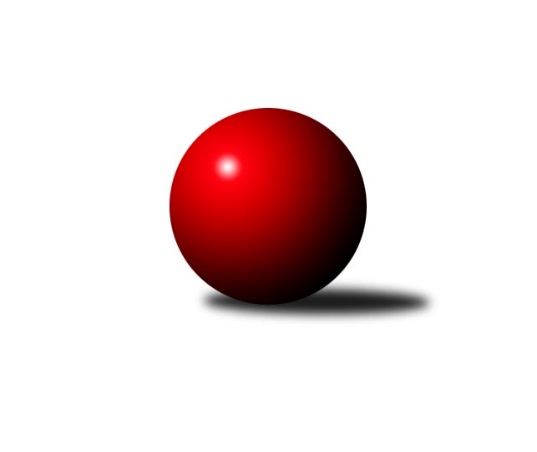 Č.24Ročník 2021/2022	20.5.2024 Mistrovství Prahy 2 2021/2022Statistika 24. kolaTabulka družstev:		družstvo	záp	výh	rem	proh	skore	sety	průměr	body	plné	dorážka	chyby	1.	SK Žižkov C	23	16	1	6	123.0 : 61.0 	(175.5 : 100.5)	2445	33	1705	740	45	2.	TJ Kobylisy C	23	14	1	8	102.5 : 81.5 	(151.0 : 125.0)	2403	29	1698	705	53.9	3.	TJ Kobylisy B	21	13	1	7	97.5 : 70.5 	(140.5 : 111.5)	2372	27	1681	692	54.9	4.	KK Slavoj D	22	11	2	9	93.5 : 82.5 	(135.5 : 128.5)	2424	24	1703	721	47.1	5.	TJ Rudná C	22	11	1	10	88.0 : 88.0 	(131.0 : 133.0)	2368	23	1681	687	60.3	6.	AC Sparta B	22	11	1	10	87.0 : 89.0 	(126.0 : 138.0)	2394	23	1689	705	55.4	7.	KK Konstruktiva D	22	11	1	10	83.5 : 92.5 	(123.5 : 140.5)	2371	23	1696	675	57.1	8.	SK Uhelné sklady C	21	11	0	10	85.5 : 82.5 	(126.5 : 125.5)	2331	22	1658	673	58.4	9.	TJ Vršovice B	22	10	0	12	90.0 : 86.0 	(143.5 : 120.5)	2333	20	1649	684	54.5	10.	SK Meteor D	22	10	0	12	80.0 : 96.0 	(123.0 : 141.0)	2356	20	1675	680	55	11.	KK Slavia B	22	8	3	11	81.5 : 94.5 	(129.0 : 135.0)	2313	19	1625	688	53.1	12.	SK Uhelné sklady D	22	6	0	16	70.5 : 105.5 	(111.0 : 153.0)	2296	12	1649	648	59.3	13.	KK Slavia C	22	5	1	16	61.5 : 114.5 	(100.0 : 164.0)	2294	11	1624	670	53.3Tabulka doma:		družstvo	záp	výh	rem	proh	skore	sety	průměr	body	maximum	minimum	1.	SK Žižkov C	12	11	1	0	80.5 : 15.5 	(108.0 : 36.0)	2670	23	2751	2531	2.	TJ Vršovice B	11	10	0	1	65.5 : 22.5 	(90.5 : 41.5)	2406	20	2493	2266	3.	TJ Kobylisy B	11	9	1	1	63.5 : 24.5 	(88.5 : 43.5)	2341	19	2457	2238	4.	KK Konstruktiva D	11	9	1	1	58.0 : 30.0 	(79.5 : 52.5)	2520	19	2620	2442	5.	SK Uhelné sklady C	10	9	0	1	56.0 : 24.0 	(71.5 : 48.5)	2375	18	2437	2329	6.	TJ Rudná C	11	9	0	2	61.0 : 27.0 	(83.0 : 49.0)	2436	18	2535	2291	7.	KK Slavoj D	11	8	1	2	57.0 : 31.0 	(78.0 : 54.0)	2584	17	2702	2509	8.	SK Meteor D	11	8	0	3	52.0 : 36.0 	(71.0 : 61.0)	2468	16	2552	2386	9.	TJ Kobylisy C	11	8	0	3	51.5 : 36.5 	(72.5 : 59.5)	2315	16	2381	2268	10.	KK Slavia B	11	5	2	4	45.0 : 43.0 	(69.0 : 63.0)	2204	12	2434	1786	11.	AC Sparta B	11	6	0	5	45.0 : 43.0 	(66.0 : 66.0)	2510	12	2659	2413	12.	SK Uhelné sklady D	11	5	0	6	46.5 : 41.5 	(67.5 : 64.5)	2319	10	2378	2250	13.	KK Slavia C	11	4	0	7	35.0 : 53.0 	(55.0 : 77.0)	2282	8	2420	1935Tabulka venku:		družstvo	záp	výh	rem	proh	skore	sety	průměr	body	maximum	minimum	1.	TJ Kobylisy C	12	6	1	5	51.0 : 45.0 	(78.5 : 65.5)	2406	13	2587	2266	2.	AC Sparta B	11	5	1	5	42.0 : 46.0 	(60.0 : 72.0)	2385	11	2593	2278	3.	SK Žižkov C	11	5	0	6	42.5 : 45.5 	(67.5 : 64.5)	2420	10	2623	2274	4.	TJ Kobylisy B	10	4	0	6	34.0 : 46.0 	(52.0 : 68.0)	2374	8	2488	2169	5.	KK Slavia B	11	3	1	7	36.5 : 51.5 	(60.0 : 72.0)	2325	7	2571	1961	6.	KK Slavoj D	11	3	1	7	36.5 : 51.5 	(57.5 : 74.5)	2404	7	2589	2278	7.	TJ Rudná C	11	2	1	8	27.0 : 61.0 	(48.0 : 84.0)	2360	5	2556	2117	8.	SK Uhelné sklady C	11	2	0	9	29.5 : 58.5 	(55.0 : 77.0)	2340	4	2476	2020	9.	SK Meteor D	11	2	0	9	28.0 : 60.0 	(52.0 : 80.0)	2343	4	2520	2211	10.	KK Konstruktiva D	11	2	0	9	25.5 : 62.5 	(44.0 : 88.0)	2373	4	2538	2158	11.	KK Slavia C	11	1	1	9	26.5 : 61.5 	(45.0 : 87.0)	2296	3	2436	2109	12.	SK Uhelné sklady D	11	1	0	10	24.0 : 64.0 	(43.5 : 88.5)	2287	2	2446	2020	13.	TJ Vršovice B	11	0	0	11	24.5 : 63.5 	(53.0 : 79.0)	2325	0	2453	2145Tabulka podzimní části:		družstvo	záp	výh	rem	proh	skore	sety	průměr	body	doma	venku	1.	SK Žižkov C	12	10	1	1	70.5 : 25.5 	(94.0 : 50.0)	2498	21 	5 	1 	0 	5 	0 	1	2.	KK Slavoj D	12	8	0	4	57.0 : 39.0 	(82.0 : 62.0)	2419	16 	5 	0 	1 	3 	0 	3	3.	TJ Kobylisy C	12	7	1	4	57.0 : 39.0 	(80.5 : 63.5)	2389	15 	4 	0 	1 	3 	1 	3	4.	TJ Rudná C	12	7	0	5	54.0 : 42.0 	(78.0 : 66.0)	2392	14 	5 	0 	1 	2 	0 	4	5.	SK Uhelné sklady C	12	7	0	5	51.5 : 44.5 	(71.5 : 72.5)	2294	14 	6 	0 	1 	1 	0 	4	6.	AC Sparta B	12	7	0	5	48.0 : 48.0 	(71.0 : 73.0)	2360	14 	3 	0 	3 	4 	0 	2	7.	TJ Kobylisy B	12	6	1	5	52.0 : 44.0 	(77.5 : 66.5)	2402	13 	5 	1 	1 	1 	0 	4	8.	KK Konstruktiva D	12	6	0	6	42.5 : 53.5 	(62.5 : 81.5)	2389	12 	5 	0 	1 	1 	0 	5	9.	TJ Vršovice B	12	5	0	7	48.0 : 48.0 	(75.0 : 69.0)	2369	10 	5 	0 	1 	0 	0 	6	10.	SK Meteor D	12	5	0	7	41.0 : 55.0 	(66.0 : 78.0)	2347	10 	5 	0 	1 	0 	0 	6	11.	SK Uhelné sklady D	12	3	0	9	38.5 : 57.5 	(62.5 : 81.5)	2261	6 	2 	0 	3 	1 	0 	6	12.	KK Slavia B	12	2	2	8	33.5 : 62.5 	(61.5 : 82.5)	2188	6 	2 	1 	4 	0 	1 	4	13.	KK Slavia C	12	2	1	9	30.5 : 65.5 	(54.0 : 90.0)	2297	5 	2 	0 	3 	0 	1 	6Tabulka jarní části:		družstvo	záp	výh	rem	proh	skore	sety	průměr	body	doma	venku	1.	TJ Kobylisy B	9	7	0	2	45.5 : 26.5 	(63.0 : 45.0)	2332	14 	4 	0 	0 	3 	0 	2 	2.	TJ Kobylisy C	11	7	0	4	45.5 : 42.5 	(70.5 : 61.5)	2403	14 	4 	0 	2 	3 	0 	2 	3.	KK Slavia B	10	6	1	3	48.0 : 32.0 	(67.5 : 52.5)	2429	13 	3 	1 	0 	3 	0 	3 	4.	SK Žižkov C	11	6	0	5	52.5 : 35.5 	(81.5 : 50.5)	2440	12 	6 	0 	0 	0 	0 	5 	5.	KK Konstruktiva D	10	5	1	4	41.0 : 39.0 	(61.0 : 59.0)	2363	11 	4 	1 	0 	1 	0 	4 	6.	TJ Vršovice B	10	5	0	5	42.0 : 38.0 	(68.5 : 51.5)	2307	10 	5 	0 	0 	0 	0 	5 	7.	SK Meteor D	10	5	0	5	39.0 : 41.0 	(57.0 : 63.0)	2372	10 	3 	0 	2 	2 	0 	3 	8.	AC Sparta B	10	4	1	5	39.0 : 41.0 	(55.0 : 65.0)	2450	9 	3 	0 	2 	1 	1 	3 	9.	TJ Rudná C	10	4	1	5	34.0 : 46.0 	(53.0 : 67.0)	2313	9 	4 	0 	1 	0 	1 	4 	10.	SK Uhelné sklady C	9	4	0	5	34.0 : 38.0 	(55.0 : 53.0)	2354	8 	3 	0 	0 	1 	0 	5 	11.	KK Slavoj D	10	3	2	5	36.5 : 43.5 	(53.5 : 66.5)	2448	8 	3 	1 	1 	0 	1 	4 	12.	SK Uhelné sklady D	10	3	0	7	32.0 : 48.0 	(48.5 : 71.5)	2353	6 	3 	0 	3 	0 	0 	4 	13.	KK Slavia C	10	3	0	7	31.0 : 49.0 	(46.0 : 74.0)	2317	6 	2 	0 	4 	1 	0 	3 Zisk bodů pro družstvo:		jméno hráče	družstvo	body	zápasy	v %	dílčí body	sety	v %	1.	Roman Hrdlička 	KK Slavoj D 	18	/	22	(82%)	32.5	/	44	(74%)	2.	Pavel Váňa 	SK Žižkov C 	17	/	23	(74%)	32	/	46	(70%)	3.	Vladislav Škrabal 	SK Žižkov C 	16	/	19	(84%)	29	/	38	(76%)	4.	Miroslav Viktorin 	AC Sparta B 	16	/	19	(84%)	26	/	38	(68%)	5.	Hana Křemenová 	SK Žižkov C 	16	/	20	(80%)	31	/	40	(78%)	6.	Vladimír Strnad 	TJ Vršovice B 	16	/	20	(80%)	29	/	40	(73%)	7.	Pavel Moravec 	TJ Kobylisy C 	16	/	21	(76%)	29	/	42	(69%)	8.	Miloslav Dušek 	SK Uhelné sklady C 	15.5	/	19	(82%)	28	/	38	(74%)	9.	Jiří Sládek 	KK Slavia C 	15	/	20	(75%)	30	/	40	(75%)	10.	Josef Hladík 	TJ Vršovice B 	15	/	20	(75%)	27	/	40	(68%)	11.	Jiří Bendl 	SK Uhelné sklady C 	15	/	20	(75%)	22.5	/	40	(56%)	12.	Dana Školová 	SK Uhelné sklady C 	15	/	21	(71%)	30	/	42	(71%)	13.	Michal Kocan 	KK Slavia B 	15	/	21	(71%)	27.5	/	42	(65%)	14.	Milan Mareš 	KK Slavia B 	15	/	22	(68%)	29.5	/	44	(67%)	15.	Tomáš Pokorný 	SK Žižkov C 	14	/	19	(74%)	29	/	38	(76%)	16.	Jaroslav Pleticha ml.	KK Konstruktiva D 	14	/	20	(70%)	23	/	40	(58%)	17.	Vojtěch Vojtíšek 	TJ Kobylisy B 	13	/	18	(72%)	27	/	36	(75%)	18.	Václav Císař 	TJ Kobylisy B 	13	/	18	(72%)	25	/	36	(69%)	19.	Kateřina Holanová 	KK Slavoj D 	13	/	19	(68%)	24	/	38	(63%)	20.	Vladimír Dvořák 	SK Meteor D 	13	/	22	(59%)	23.5	/	44	(53%)	21.	Karel Wolf 	TJ Vršovice B 	12.5	/	20	(63%)	22	/	40	(55%)	22.	Jan Vácha 	AC Sparta B 	12	/	20	(60%)	21	/	40	(53%)	23.	Jiří Kuděj 	SK Uhelné sklady D 	12	/	22	(55%)	17	/	44	(39%)	24.	Tomáš Kazimour 	SK Žižkov C 	11.5	/	18	(64%)	22	/	36	(61%)	25.	Michal Kliment 	TJ Kobylisy B 	11.5	/	18	(64%)	19	/	36	(53%)	26.	Hana Zdražilová 	KK Slavoj D 	11.5	/	20	(58%)	21	/	40	(53%)	27.	Zdeněk Šrot 	TJ Kobylisy C 	11.5	/	23	(50%)	21	/	46	(46%)	28.	Robert Kratochvíl 	TJ Kobylisy C 	11	/	18	(61%)	22	/	36	(61%)	29.	Josef Kocan 	KK Slavia B 	11	/	19	(58%)	23.5	/	38	(62%)	30.	Marián Kováč 	TJ Kobylisy B 	11	/	20	(55%)	23.5	/	40	(59%)	31.	Miroslav Šostý 	SK Meteor D 	11	/	20	(55%)	19	/	40	(48%)	32.	Jarmila Zimáková 	TJ Rudná C 	11	/	21	(52%)	26	/	42	(62%)	33.	Jana Dušková 	SK Uhelné sklady D 	11	/	21	(52%)	20	/	42	(48%)	34.	Irena Prokůpková 	TJ Rudná C 	10	/	16	(63%)	19.5	/	32	(61%)	35.	Jan Kryda 	KK Slavia B 	10	/	16	(63%)	17.5	/	32	(55%)	36.	Jan Klégr 	TJ Rudná C 	10	/	16	(63%)	17	/	32	(53%)	37.	Marek Dvořák 	TJ Rudná C 	10	/	17	(59%)	15.5	/	34	(46%)	38.	Richard Sekerák 	SK Meteor D 	10	/	18	(56%)	22	/	36	(61%)	39.	Josef Mach 	TJ Kobylisy C 	10	/	20	(50%)	19.5	/	40	(49%)	40.	Michal Matyska 	TJ Kobylisy C 	10	/	22	(45%)	25	/	44	(57%)	41.	Zdeněk Boháč 	SK Meteor D 	9	/	17	(53%)	19	/	34	(56%)	42.	Petr Moravec 	TJ Kobylisy C 	9	/	18	(50%)	18.5	/	36	(51%)	43.	Karel Balliš 	KK Slavoj D 	9	/	18	(50%)	14	/	36	(39%)	44.	Eva Kozáková 	SK Uhelné sklady C 	9	/	19	(47%)	17	/	38	(45%)	45.	Štěpán Fatka 	TJ Rudná C 	9	/	21	(43%)	21	/	42	(50%)	46.	Tomáš Herman 	SK Žižkov C 	9	/	21	(43%)	20	/	42	(48%)	47.	Zdeněk Cepl 	AC Sparta B 	9	/	22	(41%)	18	/	44	(41%)	48.	Stanislava Sábová 	SK Uhelné sklady D 	8	/	18	(44%)	17	/	36	(47%)	49.	Šarlota Smutná 	KK Konstruktiva D 	8	/	19	(42%)	19	/	38	(50%)	50.	Karel Erben 	TJ Kobylisy B 	8	/	20	(40%)	21	/	40	(53%)	51.	Kamila Svobodová 	AC Sparta B 	8	/	21	(38%)	19	/	42	(45%)	52.	Jindra Kafková 	SK Uhelné sklady D 	7.5	/	13	(58%)	14	/	26	(54%)	53.	Milan Mareš st.	KK Slavia B 	7.5	/	22	(34%)	16.5	/	44	(38%)	54.	Jitka Kudějová 	SK Uhelné sklady D 	7	/	12	(58%)	13	/	24	(54%)	55.	Nikola Zuzánková 	KK Slavia C 	7	/	15	(47%)	12.5	/	30	(42%)	56.	Olga Brožová 	SK Uhelné sklady C 	7	/	16	(44%)	14	/	32	(44%)	57.	Václav Papež 	TJ Vršovice B 	7	/	17	(41%)	17	/	34	(50%)	58.	Blanka Koubová 	KK Slavoj D 	7	/	18	(39%)	14.5	/	36	(40%)	59.	Lidmila Fořtová 	KK Slavia C 	7	/	19	(37%)	15	/	38	(39%)	60.	Tomáš Eštók 	KK Konstruktiva D 	6.5	/	16	(41%)	14	/	32	(44%)	61.	Jaroslav Havránek 	TJ Vršovice B 	6.5	/	17	(38%)	14.5	/	34	(43%)	62.	Jiří Čihák 	KK Konstruktiva D 	6	/	9	(67%)	11	/	18	(61%)	63.	Anna Novotná 	TJ Rudná C 	6	/	12	(50%)	14	/	24	(58%)	64.	Jiří Neumajer 	AC Sparta B 	6	/	12	(50%)	12	/	24	(50%)	65.	Jan Nowak 	TJ Kobylisy C 	6	/	15	(40%)	14	/	30	(47%)	66.	Tomáš Rybka 	KK Slavia C 	6	/	15	(40%)	12.5	/	30	(42%)	67.	Jan Váňa 	KK Konstruktiva D 	6	/	19	(32%)	12.5	/	38	(33%)	68.	Josef Kocan 	KK Slavia B 	5	/	7	(71%)	11	/	14	(79%)	69.	Přemysl Jonák 	KK Slavia C 	5	/	8	(63%)	9	/	16	(56%)	70.	Markéta Březinová 	TJ Kobylisy B 	5	/	9	(56%)	8	/	18	(44%)	71.	Hana Poláčková 	TJ Rudná C 	5	/	14	(36%)	14	/	28	(50%)	72.	Markéta Baťková 	KK Slavoj D 	5	/	14	(36%)	13	/	28	(46%)	73.	Karel Svitavský 	TJ Vršovice B 	5	/	14	(36%)	12	/	28	(43%)	74.	Jan Pozner 	SK Meteor D 	5	/	14	(36%)	11	/	28	(39%)	75.	Michal Vorlíček 	KK Slavia C 	5	/	15	(33%)	8	/	30	(27%)	76.	Daniela Daňková 	SK Uhelné sklady D 	5	/	17	(29%)	12.5	/	34	(37%)	77.	Bedřich Bernátek 	SK Meteor D 	5	/	22	(23%)	13	/	44	(30%)	78.	Jana Cermanová 	TJ Kobylisy B 	4	/	6	(67%)	7	/	12	(58%)	79.	Luboš Polák 	TJ Vršovice B 	4	/	10	(40%)	12	/	20	(60%)	80.	Michael Šepič 	SK Meteor D 	4	/	10	(40%)	8.5	/	20	(43%)	81.	Jaroslav Krčma 	TJ Kobylisy B 	4	/	10	(40%)	8	/	20	(40%)	82.	Bohumír Musil 	KK Konstruktiva D 	3	/	5	(60%)	7	/	10	(70%)	83.	Jan Červenka 	AC Sparta B 	3	/	5	(60%)	5	/	10	(50%)	84.	Vladimír Jahelka 	KK Slavoj D 	3	/	6	(50%)	6	/	12	(50%)	85.	Barbora Slunečková 	TJ Rudná C 	3	/	6	(50%)	3	/	12	(25%)	86.	Vlasta Nováková 	SK Uhelné sklady D 	3	/	12	(25%)	6	/	24	(25%)	87.	Petr Štich 	SK Uhelné sklady D 	3	/	13	(23%)	8.5	/	26	(33%)	88.	Vít Fikejzl 	AC Sparta B 	3	/	15	(20%)	12	/	30	(40%)	89.	Magdaléna Jakešová 	KK Konstruktiva D 	3	/	18	(17%)	12	/	36	(33%)	90.	Petr Opatovský 	SK Žižkov C 	2.5	/	6	(42%)	5	/	12	(42%)	91.	Zdenka Cachová 	KK Konstruktiva D 	2.5	/	12	(21%)	9	/	24	(38%)	92.	Zuzana Edlmannová 	SK Meteor D 	2	/	2	(100%)	3	/	4	(75%)	93.	Jakub Wrzecionko 	KK Konstruktiva D 	2	/	2	(100%)	3	/	4	(75%)	94.	Ivo Vávra 	TJ Vršovice B 	2	/	3	(67%)	3	/	6	(50%)	95.	Markéta Strečková 	KK Konstruktiva D 	2	/	3	(67%)	3	/	6	(50%)	96.	Pavel Pavlíček 	AC Sparta B 	2	/	4	(50%)	5	/	8	(63%)	97.	Jaroslav Klíma 	SK Uhelné sklady D 	2	/	4	(50%)	3	/	8	(38%)	98.	Zbyněk Lébl 	KK Konstruktiva D 	2	/	5	(40%)	4	/	10	(40%)	99.	Jan Šipl 	KK Slavoj D 	2	/	5	(40%)	3	/	10	(30%)	100.	Jaroslav Pýcha 	SK Žižkov C 	2	/	6	(33%)	5.5	/	12	(46%)	101.	Jiří Lankaš 	AC Sparta B 	2	/	6	(33%)	5	/	12	(42%)	102.	Tomáš Novák 	SK Uhelné sklady C 	2	/	6	(33%)	3.5	/	12	(29%)	103.	Michal Fořt 	KK Slavia C 	2	/	9	(22%)	3.5	/	18	(19%)	104.	Jiří Kryda st.	KK Slavia B 	2	/	12	(17%)	3.5	/	24	(15%)	105.	Anna Nowaková 	TJ Kobylisy C 	1	/	1	(100%)	2	/	2	(100%)	106.	Petr Mašek 	KK Konstruktiva D 	1	/	1	(100%)	2	/	2	(100%)	107.	Adam Vaněček 	SK Žižkov C 	1	/	1	(100%)	1	/	2	(50%)	108.	Milan Perman 	KK Konstruktiva D 	1	/	1	(100%)	1	/	2	(50%)	109.	Petr Beneda 	KK Slavoj D 	1	/	2	(50%)	2	/	4	(50%)	110.	Karel Němeček 	TJ Vršovice B 	1	/	2	(50%)	2	/	4	(50%)	111.	Danuše Kuklová 	KK Slavoj D 	1	/	3	(33%)	2.5	/	6	(42%)	112.	Daniel Kulhánek 	KK Slavoj D 	1	/	3	(33%)	2	/	6	(33%)	113.	Tomáš Sůva 	AC Sparta B 	1	/	3	(33%)	2	/	6	(33%)	114.	Tomáš Sysala 	AC Sparta B 	1	/	3	(33%)	1	/	6	(17%)	115.	Jaroslav Bělohlávek 	TJ Vršovice B 	1	/	4	(25%)	2	/	8	(25%)	116.	Karel Myšák 	KK Slavia C 	1	/	5	(20%)	2.5	/	10	(25%)	117.	Miloš Endrle 	SK Uhelné sklady C 	1	/	16	(6%)	9.5	/	32	(30%)	118.	Jan Rabenseifner 	KK Slavia C 	1	/	17	(6%)	6	/	34	(18%)	119.	Karel Bernat 	KK Slavia C 	0.5	/	3	(17%)	1	/	6	(17%)	120.	Miroslav Klabík 	TJ Vršovice B 	0	/	1	(0%)	1	/	2	(50%)	121.	František Stibor 	TJ Kobylisy B 	0	/	1	(0%)	1	/	2	(50%)	122.	Jiří Bílka 	TJ Kobylisy B 	0	/	1	(0%)	1	/	2	(50%)	123.	Bohumil Fojt 	SK Meteor D 	0	/	1	(0%)	1	/	2	(50%)	124.	Kristina Řádková 	AC Sparta B 	0	/	1	(0%)	0	/	2	(0%)	125.	Stanislav Řádek 	AC Sparta B 	0	/	1	(0%)	0	/	2	(0%)	126.	Milan Drhovský 	TJ Rudná C 	0	/	1	(0%)	0	/	2	(0%)	127.	Karel Novotný 	TJ Rudná C 	0	/	1	(0%)	0	/	2	(0%)	128.	 	 	0	/	1	(0%)	0	/	2	(0%)	129.	Miroslava Martincová 	SK Meteor D 	0	/	1	(0%)	0	/	2	(0%)	130.	Miroslava Kmentová 	TJ Kobylisy B 	0	/	1	(0%)	0	/	2	(0%)	131.	Jaroslav Mařánek 	TJ Rudná C 	0	/	1	(0%)	0	/	2	(0%)	132.	Tomáš Novotný 	TJ Rudná C 	0	/	2	(0%)	1	/	4	(25%)	133.	Petra Grulichová 	SK Meteor D 	0	/	2	(0%)	1	/	4	(25%)	134.	Zdeněk Mora 	TJ Rudná C 	0	/	2	(0%)	0	/	4	(0%)	135.	Jaromír Deák 	TJ Kobylisy B 	0	/	2	(0%)	0	/	4	(0%)	136.	Josef Císař 	TJ Kobylisy B 	0	/	2	(0%)	0	/	4	(0%)	137.	Dominik Kocman 	TJ Rudná C 	0	/	2	(0%)	0	/	4	(0%)	138.	Jiří Váňa 	SK Žižkov C 	0	/	2	(0%)	0	/	4	(0%)	139.	Michal Truksa 	SK Žižkov C 	0	/	3	(0%)	1	/	6	(17%)	140.	Kristýna Juráková 	KK Slavia C 	0	/	3	(0%)	0	/	6	(0%)	141.	Jiří Budil 	SK Uhelné sklady C 	0	/	8	(0%)	2	/	16	(13%)	142.	Jiří Kryda ml.	KK Slavia B 	0	/	9	(0%)	0	/	18	(0%)Průměry na kuželnách:		kuželna	průměr	plné	dorážka	chyby	výkon na hráče	1.	SK Žižkov Praha, 1-4	2612	1818	794	48.5	(435.4)	2.	SK Žižkov Praha, 1-2	2503	1745	758	49.8	(417.3)	3.	KK Konstruktiva Praha, 1-4	2478	1751	727	56.1	(413.1)	4.	Meteor, 1-2	2446	1725	720	50.6	(407.7)	5.	TJ Sokol Rudná, 1-2	2374	1680	694	61.2	(395.7)	6.	Vršovice, 1-2	2337	1666	670	60.8	(389.5)	7.	Zvon, 1-2	2325	1645	680	54.3	(387.5)	8.	KK Slavia Praha, 3-4	2289	1609	680	54.1	(381.6)	9.	Kobylisy, 1-2	2283	1623	660	56.6	(380.6)	10.	KK Slavia Praha, 1-2	2272	1619	652	60.5	(378.7)Nejlepší výkony na kuželnách:SK Žižkov Praha, 1-4SK Žižkov C	2751	14. kolo	Hana Křemenová 	SK Žižkov C	521	14. koloSK Žižkov C	2745	23. kolo	Hana Křemenová 	SK Žižkov C	506	13. koloSK Žižkov C	2725	13. kolo	Vladislav Škrabal 	SK Žižkov C	506	16. koloSK Žižkov C	2704	22. kolo	Jiří Sládek 	KK Slavia C	501	22. koloSK Žižkov C	2696	8. kolo	Hana Křemenová 	SK Žižkov C	490	23. koloSK Žižkov C	2690	16. kolo	Hana Křemenová 	SK Žižkov C	482	20. koloSK Žižkov C	2655	20. kolo	Hana Křemenová 	SK Žižkov C	479	11. koloSK Žižkov C	2647	6. kolo	Vladislav Škrabal 	SK Žižkov C	479	20. koloSK Žižkov C	2644	2. kolo	Roman Hrdlička 	KK Slavoj D	479	16. koloSK Žižkov C	2626	11. kolo	Tomáš Kazimour 	SK Žižkov C	478	16. koloSK Žižkov Praha, 1-2KK Slavoj D	2702	9. kolo	Kateřina Holanová 	KK Slavoj D	524	19. koloKK Slavoj D	2653	10. kolo	Michal Kocan 	KK Slavia B	487	21. koloKK Slavoj D	2651	19. kolo	Roman Hrdlička 	KK Slavoj D	484	19. koloKK Slavoj D	2616	12. kolo	Miroslav Viktorin 	AC Sparta B	481	24. koloAC Sparta B	2593	24. kolo	Kateřina Holanová 	KK Slavoj D	476	9. koloTJ Kobylisy C	2587	17. kolo	Roman Hrdlička 	KK Slavoj D	475	9. koloKK Slavoj D	2585	3. kolo	Kateřina Holanová 	KK Slavoj D	472	3. koloKK Slavoj D	2567	1. kolo	Pavel Moravec 	TJ Kobylisy C	469	17. koloKK Slavoj D	2553	21. kolo	Markéta Baťková 	KK Slavoj D	466	17. koloKK Slavoj D	2550	24. kolo	Miroslav Šostý 	SK Meteor D	462	9. koloKK Konstruktiva Praha, 1-4AC Sparta B	2659	11. kolo	Miroslav Viktorin 	AC Sparta B	494	23. koloSK Žižkov C	2623	5. kolo	Miroslav Viktorin 	AC Sparta B	478	5. koloKK Konstruktiva D	2620	21. kolo	Hana Křemenová 	SK Žižkov C	472	5. koloAC Sparta B	2610	13. kolo	Irena Prokůpková 	TJ Rudná C	472	9. koloKK Konstruktiva D	2598	19. kolo	Zdeněk Cepl 	AC Sparta B	471	9. koloAC Sparta B	2591	15. kolo	Jiří Čihák 	KK Konstruktiva D	470	7. koloKK Slavia B	2571	23. kolo	Tomáš Eštók 	KK Konstruktiva D	468	14. koloKK Konstruktiva D	2561	14. kolo	Miroslav Viktorin 	AC Sparta B	462	19. koloKK Slavoj D	2559	11. kolo	Jaroslav Pleticha ml.	KK Konstruktiva D	461	21. koloTJ Rudná C	2556	9. kolo	Jarmila Zimáková 	TJ Rudná C	461	9. koloMeteor, 1-2SK Meteor D	2552	16. kolo	Olga Brožová 	SK Uhelné sklady C	463	16. koloSK Meteor D	2524	4. kolo	Miroslav Šostý 	SK Meteor D	463	8. koloKK Slavia B	2505	20. kolo	Richard Sekerák 	SK Meteor D	459	4. koloSK Meteor D	2493	20. kolo	Hana Zdražilová 	KK Slavoj D	459	22. koloSK Meteor D	2491	12. kolo	Miroslav Šostý 	SK Meteor D	455	4. koloSK Uhelné sklady C	2476	16. kolo	Miroslav Šostý 	SK Meteor D	455	22. koloSK Meteor D	2475	22. kolo	Josef Hladík 	TJ Vršovice B	453	2. koloSK Meteor D	2475	18. kolo	Richard Sekerák 	SK Meteor D	448	16. koloTJ Kobylisy C	2471	12. kolo	Jakub Wrzecionko 	KK Konstruktiva D	446	6. koloKK Slavoj D	2466	22. kolo	Zdeněk Boháč 	SK Meteor D	444	24. koloTJ Sokol Rudná, 1-2TJ Rudná C	2535	12. kolo	Milan Mareš 	KK Slavia B	476	6. koloTJ Rudná C	2520	5. kolo	Jan Klégr 	TJ Rudná C	474	15. koloTJ Rudná C	2504	20. kolo	Marek Dvořák 	TJ Rudná C	473	12. koloTJ Rudná C	2491	6. kolo	Jarmila Zimáková 	TJ Rudná C	458	5. koloTJ Rudná C	2477	10. kolo	Marek Dvořák 	TJ Rudná C	458	20. koloTJ Rudná C	2476	8. kolo	Irena Prokůpková 	TJ Rudná C	451	10. koloSK Žižkov C	2475	1. kolo	Jan Klégr 	TJ Rudná C	451	24. koloTJ Rudná C	2420	15. kolo	Irena Prokůpková 	TJ Rudná C	450	5. koloTJ Kobylisy C	2414	15. kolo	Jarmila Zimáková 	TJ Rudná C	447	8. koloTJ Kobylisy B	2396	8. kolo	Václav Císař 	TJ Kobylisy B	445	8. koloVršovice, 1-2TJ Vršovice B	2493	19. kolo	Karel Wolf 	TJ Vršovice B	458	15. koloTJ Vršovice B	2486	15. kolo	Karel Wolf 	TJ Vršovice B	457	3. koloTJ Vršovice B	2484	17. kolo	Karel Wolf 	TJ Vršovice B	454	17. koloTJ Vršovice B	2424	3. kolo	Karel Wolf 	TJ Vršovice B	453	19. koloTJ Vršovice B	2423	14. kolo	Vladimír Strnad 	TJ Vršovice B	444	7. koloTJ Vršovice B	2422	23. kolo	Vladimír Strnad 	TJ Vršovice B	441	9. koloAC Sparta B	2395	14. kolo	Vladimír Strnad 	TJ Vršovice B	438	23. koloTJ Vršovice B	2393	11. kolo	Hana Křemenová 	SK Žižkov C	436	19. koloTJ Vršovice B	2372	5. kolo	Karel Wolf 	TJ Vršovice B	435	23. koloTJ Vršovice B	2370	7. kolo	Karel Wolf 	TJ Vršovice B	435	14. koloZvon, 1-2SK Uhelné sklady C	2461	23. kolo	Miloslav Dušek 	SK Uhelné sklady C	486	4. koloSK Uhelné sklady C	2437	1. kolo	Jiří Bendl 	SK Uhelné sklady C	453	3. koloSK Uhelné sklady C	2411	3. kolo	Miloslav Dušek 	SK Uhelné sklady C	452	1. koloSK Uhelné sklady C	2398	10. kolo	Miloslav Dušek 	SK Uhelné sklady C	450	23. koloKK Slavoj D	2388	6. kolo	Josef Kocan 	KK Slavia B	447	18. koloSK Uhelné sklady C	2384	18. kolo	Roman Hrdlička 	KK Slavoj D	445	6. koloSK Uhelné sklady C	2384	4. kolo	Miloslav Dušek 	SK Uhelné sklady C	441	10. koloSK Uhelné sklady D	2378	11. kolo	Roman Hrdlička 	KK Slavoj D	440	13. koloKK Slavia C	2376	19. kolo	Tomáš Pokorný 	SK Žižkov C	439	7. koloSK Žižkov C	2375	7. kolo	Jiří Sládek 	KK Slavia C	439	19. koloKK Slavia Praha, 3-4KK Slavia B	2434	22. kolo	Jiří Sládek 	KK Slavia C	442	1. koloKK Slavia B	2379	15. kolo	Jarmila Zimáková 	TJ Rudná C	440	19. koloKK Slavia B	2370	24. kolo	Milan Mareš 	KK Slavia B	438	8. koloTJ Rudná C	2363	19. kolo	Josef Kocan 	KK Slavia B	436	7. koloKK Slavoj D	2360	8. kolo	Irena Prokůpková 	TJ Rudná C	432	19. koloSK Žižkov C	2352	15. kolo	Jan Kryda 	KK Slavia B	430	24. koloTJ Kobylisy C	2347	3. kolo	Marián Kováč 	TJ Kobylisy B	429	22. koloAC Sparta B	2317	10. kolo	Josef Kocan 	KK Slavia B	425	15. koloKK Slavia B	2315	19. kolo	Michal Kocan 	KK Slavia B	425	12. koloKK Slavia B	2309	8. kolo	Tomáš Pokorný 	SK Žižkov C	423	15. koloKobylisy, 1-2TJ Kobylisy B	2457	12. kolo	Michal Kocan 	KK Slavia B	435	16. koloTJ Kobylisy B	2419	21. kolo	Vojtěch Vojtíšek 	TJ Kobylisy B	431	12. koloKK Slavia B	2393	16. kolo	Jiří Sládek 	KK Slavia C	431	10. koloTJ Kobylisy B	2391	17. kolo	Jiří Neumajer 	AC Sparta B	427	6. koloTJ Kobylisy B	2388	15. kolo	Vojtěch Vojtíšek 	TJ Kobylisy B	427	21. koloTJ Kobylisy C	2381	22. kolo	Jaroslav Krčma 	TJ Kobylisy B	424	18. koloTJ Kobylisy B	2364	18. kolo	Václav Císař 	TJ Kobylisy B	423	12. koloTJ Kobylisy C	2349	2. kolo	Karel Erben 	TJ Kobylisy B	422	3. koloTJ Kobylisy B	2342	7. kolo	Pavel Moravec 	TJ Kobylisy C	422	20. koloTJ Kobylisy C	2341	5. kolo	Václav Císař 	TJ Kobylisy B	422	17. koloKK Slavia Praha, 1-2TJ Kobylisy B	2472	16. kolo	Vojtěch Vojtíšek 	TJ Kobylisy B	449	16. koloKK Konstruktiva D	2459	20. kolo	Zbyněk Lébl 	KK Konstruktiva D	446	20. koloKK Slavia C	2420	20. kolo	Jiří Sládek 	KK Slavia C	439	13. koloKK Slavia C	2384	14. kolo	Zdeněk Boháč 	SK Meteor D	438	21. koloSK Žižkov C	2378	9. kolo	Jiří Sládek 	KK Slavia C	436	20. koloKK Slavia B	2368	14. kolo	Jana Dušková 	SK Uhelné sklady D	432	6. koloSK Meteor D	2361	21. kolo	Václav Císař 	TJ Kobylisy B	432	16. koloKK Slavia C	2360	13. kolo	Michal Kocan 	KK Slavia B	432	14. koloTJ Rudná C	2353	13. kolo	Bohumír Musil 	KK Konstruktiva D	431	20. koloAC Sparta B	2346	4. kolo	Jan Vácha 	AC Sparta B	430	4. koloČetnost výsledků:	8.0 : 0.0	10x	7.5 : 0.5	2x	7.0 : 1.0	18x	6.5 : 1.5	1x	6.0 : 2.0	45x	5.5 : 2.5	1x	5.0 : 3.0	22x	4.5 : 3.5	3x	4.0 : 4.0	6x	3.0 : 5.0	8x	2.0 : 6.0	20x	1.0 : 7.0	8x